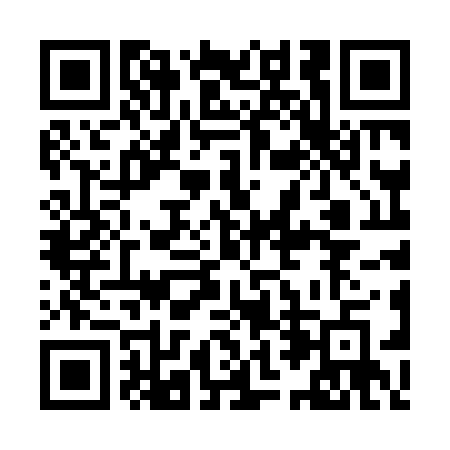 Prayer times for Country Park Acres, North Carolina, USAWed 1 May 2024 - Fri 31 May 2024High Latitude Method: Angle Based RulePrayer Calculation Method: Islamic Society of North AmericaAsar Calculation Method: ShafiPrayer times provided by https://www.salahtimes.comDateDayFajrSunriseDhuhrAsrMaghribIsha1Wed5:086:261:165:028:079:252Thu5:076:251:165:028:089:273Fri5:056:241:165:028:099:284Sat5:046:231:165:028:109:295Sun5:036:221:165:038:119:306Mon5:016:211:165:038:129:317Tue5:006:201:165:038:129:328Wed4:596:191:165:038:139:339Thu4:586:181:165:038:149:3410Fri4:566:171:165:038:159:3611Sat4:556:161:165:038:169:3712Sun4:546:151:165:048:179:3813Mon4:536:141:165:048:179:3914Tue4:526:141:165:048:189:4015Wed4:516:131:165:048:199:4116Thu4:506:121:165:048:209:4217Fri4:496:111:165:048:219:4318Sat4:486:111:165:048:219:4419Sun4:476:101:165:058:229:4520Mon4:466:091:165:058:239:4621Tue4:456:091:165:058:249:4722Wed4:446:081:165:058:249:4923Thu4:436:071:165:058:259:5024Fri4:426:071:165:058:269:5125Sat4:426:061:165:068:279:5126Sun4:416:061:165:068:279:5227Mon4:406:051:175:068:289:5328Tue4:406:051:175:068:299:5429Wed4:396:051:175:068:299:5530Thu4:386:041:175:078:309:5631Fri4:386:041:175:078:319:57